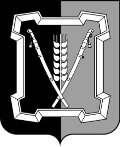 СОВЕТ  КУРСКОГО  МУНИЦИПАЛЬНОГО  ОКРУГАСТАВРОПОЛЬСКОГО  КРАЯРЕШЕНИЕ26  ноября 2020 года		   ст-ца Курская			            № 69Об установлении земельного налога на территории Курского района Ставропольского края В соответствии с главой 31 Налогового кодекса Российской Федерации, В соответствии с Федеральным законом от 06 октября 2003 г. № 131-ФЗ «Об общих принципах организации местного самоуправления в Российской Федерации»Совет Курского муниципального округа Ставропольского краяРЕШИЛ:1. Установить и ввести в действие на территории Курского района Ставропольского края земельный налог.2. Установить налоговые ставки в следующих размерах:1) 0,3 процента от кадастровой стоимости земельного участка в отношении земельных участков:отнесенных к землям сельскохозяйственного назначения или к землям в составе зон сельскохозяйственного использования в населенных пунктах и используемых для сельскохозяйственного производства;занятых жилищным фондом и объектами инженерной инфраструктуры жилищно-коммунального комплекса (за исключением доли в праве на земельный участок, приходящейся на объект, не относящийся к жилищному фонду и к объектам инженерной инфраструктуры жилищно-коммунального комплекса) или приобретенных (предоставленных) для жилищного строительства (за исключением земельных участков, приобретенных (предоставленных) для индивидуального жилищного строительства, используемых в предпринимательской деятельности);предоставленных гаражным и гаражно-строительным кооперативам, за исключением земельных участков под гаражами;не используемых в предпринимательской деятельности, приобретенных (предоставленных) для ведения личного подсобного хозяйства, садоводства или огородничества, а также земельных участков общего назначения, предусмотренных Федеральным законом от 29 июля 2017 г. № 217-ФЗ «О ведении гражданами садоводства и огородничества для собственных нужд и о внесении изменений в отдельные законодательные акты Российской Федерации».под учреждениями и организациями образования, объектами науки, здравоохранения и социального обеспечения, физической культуры и спорта, культуры и искусства и объектами управлений по делам гражданской обороны и чрезвычайных ситуаций;ограниченных в обороте в соответствии с законодательством Российской Федерации предоставленных для обеспечения обороны, безопасности. 2) 1,5 процента от кадастровой стоимости земельного участка в отношении  иных земельных участков.3. Налог и авансовые платежи по налогу подлежат уплате в следующем порядке и в следующие сроки:1) Налогоплательщики-организации уплачивают земельный налог за налоговый период в срок не позднее 15 февраля года, следующего за истекшим налоговым периодом.2) Налогоплательщиками-организациями авансовые платежи уплачиваются не позднее последнего числа месяца, следующего за отчетным периодом (не позднее 30 апреля, 31 июля, 31 октября).4. Освобождаются от налогообложения налогоплательщики-организации физические лица, указанные в статье 395 Налогового Кодекса Российской Федерации.5. Опубликовать настоящее решение в общественно-политической газете Курского района Ставропольского края «Степной Маяк».6. Настоящее решение вступает в силу с 1 января 2021 г.Председатель Совета Курскогомуниципального округа Ставропольского края                                            А.И.ВощановГлава Курскогомуниципального округа Ставропольского края                              С.И.Калашников